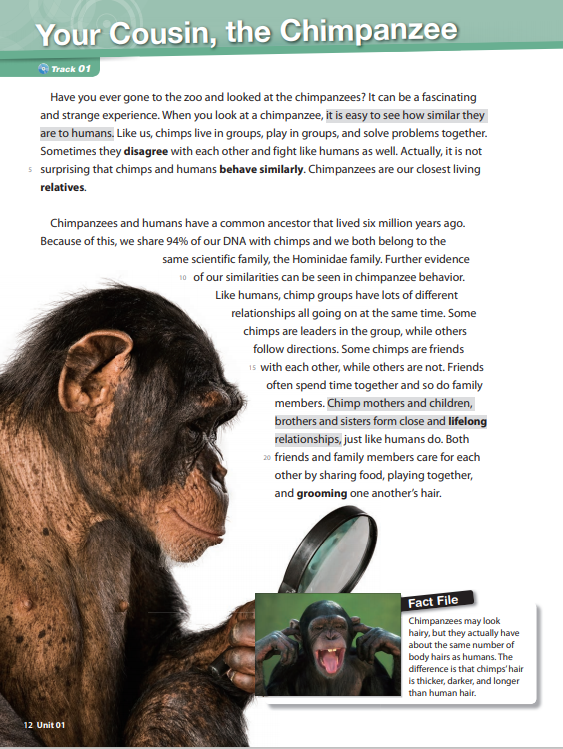 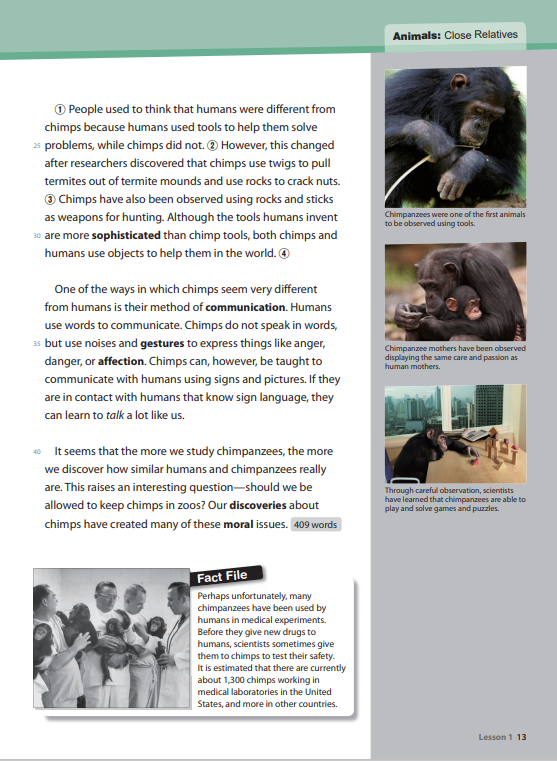 Worksheet AQ1. What the differences between chimpanzee hair and human hair?Q2. What do chimpanzees and humans have in common?Q3. How are monkeys used for medical experiments?Q4. What changed people’s thinking about whether chimpanzees use tools?Worksheet BQ1. What does the author think about chimps in zoos?Worksheet CQ1. Do you agree that chimpanzees should stay in zoos?Answer Sheet AQ1. What the differences between chimpanzee hair and human hair?Chimps’ hair is thicker, darker, and longer than human hairQ2. What do chimpanzees and humans have in common?Like humans, chimp groups have lots of different relationships all going on at the same timeQ3. How are monkeys used for medical experiments?Scientists give drugs to monkeys for the safety testQ4. What changed people’s thinking about whether chimpanzees use tools?People’s thinking was changed by researchers’ discovery. Researchers discovered that chimps use twigs to pull termites out of termite mounds and use rocks to crack nuts. Answer Sheet BQ1. What does the author think about chimps in zoos?The author seems to disagree with allowing to keep chimps in the zoo. The authors say it is strange to see chimpanzees in a zoo but it is not surprising that chimps and humans behave similarly. NameClass DateLesson TypePlan typeLengthJihyeon ImTESOL11 / 08/ 21ReadingPPP30 minLessonLessonTopicYour Cousin, the ChimpanzeeMain AimStudents practice their reading comprehensionSecondary AimStudents practice their speaking fluency	Materials and References	board, board pen, worksheet, pen, PPT, computer with a screen, reading materialStudent ProfileStudent ProfileStudent ProfileStudent ProfileLevelIntermediateIntermediateIntermediateAgeTeenager (13-18)Number of Students3DetailStudents are consisted of teenagers. They are middle and high school students. As their English level is ‘Intermediate’ currently, they need to be able to understand and speak more vocabulary and become familiar with various reading materials.Students are consisted of teenagers. They are middle and high school students. As their English level is ‘Intermediate’ currently, they need to be able to understand and speak more vocabulary and become familiar with various reading materials.Students are consisted of teenagers. They are middle and high school students. As their English level is ‘Intermediate’ currently, they need to be able to understand and speak more vocabulary and become familiar with various reading materials.Anticipated Difficulties and their Solutions:Some students may not understand the reading material due to a lack of vocabulary knowledge    let them know some keywords before they read the materialSome students only read the material but do not talk in the class     do pair/group workComputer/Screen malfunction      Use the printed paper or the board	My Personal Aim	What I aim to demonstrate is the ability to write out a complete, practical lesson planStage Name: Lead-inPurpose of this stage: To make students talk themselves more freely and improve confidence to interact with a teacher and other studentsTo introduce the topic or something relating to the topicStage Name: Lead-inPurpose of this stage: To make students talk themselves more freely and improve confidence to interact with a teacher and other studentsTo introduce the topic or something relating to the topicStage Name: Lead-inPurpose of this stage: To make students talk themselves more freely and improve confidence to interact with a teacher and other studentsTo introduce the topic or something relating to the topicMaterials: board, board penMaterials: board, board penMaterials: board, board penTimingInteractionProcedure30 sec2 min30 secTS-ST-SGreet and give an instruction.Hello everyone! Do you think animals have rights like a human? Should we respect the animals? Discuss with your classmates freely. Students discuss.Feedback if necessary.Stage Name: PresentationPurpose of this stage: To help students understand the context and/or think about the topicTo have students know some relevant vocabularyStage Name: PresentationPurpose of this stage: To help students understand the context and/or think about the topicTo have students know some relevant vocabularyStage Name: PresentationPurpose of this stage: To help students understand the context and/or think about the topicTo have students know some relevant vocabularyMaterials: board, board pen, computer with a screenMaterials: board, board pen, computer with a screenMaterials: board, board pen, computer with a screenTimingInteractionProcedure1 min1 min30 sec3 min30 secT-ST-STS-ST-SPre-teach keywords – relative, ancestorElicit – point to PPT showing the below picture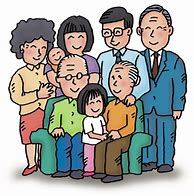 There are grandparents, aunt, nephew and so on. How do they look like?  ----------------------------------------- (relative)CCQ Are they a member of family? ---------------------------------- <Yes>Is an uncle your relative?   ------------------------------------- <Yes>Is your friend your relative? ------------------------------------- <No>Drill – listen and repeat 3 times together. Nominate 1 or 2 individually.Board – write the word on the board and ask questionsHow many syllables?----- <3>     Mark with a blue penWhich syllable is stressed? -------- <1st>  Mark with a red penWhat form is this word? --- <n. and adj.> Write with a green penElicit Think about your family member who lived 100 years ago. How can we call the family member?  ----------------------------------------------------- <ancestor>CCQ Are they still our family member? -------------------------------  <Yes>Did they live short time ago? ------------------- <No, long time ago>Drill – listen and repeat 3 times together. Nominate 1 or 2 individuallyBoard – write the word on the board and ask questionsHow many syllables?----- <3>     Mark with a blue penWhich syllable is stressed? -------- <1st>  Mark with a red penWhat form is this word? --- <n.> Write with a green penGuiding Question.Do you know about chimpanzees? Chimpanzees are highly intelligent and they can solve several problems by themselves. Do you think chimps need to be stuck in the zoo? Talk with your classmates about this. I will give three minutes to talk.Students discuss.Feedback if necessary.Stage Name: Practice – Literal Comprehension Purpose of this stage: to make sure students understand correctly through literal questionsStage Name: Practice – Literal Comprehension Purpose of this stage: to make sure students understand correctly through literal questionsStage Name: Practice – Literal Comprehension Purpose of this stage: to make sure students understand correctly through literal questionsMaterials: worksheet, pen, reading materialMaterials: worksheet, pen, reading materialMaterials: worksheet, pen, reading materialTimingInteractionProcedure30 sec3 min1 min30 secTSS-ST-SInstructions. Set the purpose for reading. Hand out the reading material and the worksheet A.Now, you need to read an article about the chimps. After reading the article, highlight for the answers. For tips, you also need to look carefully at photos and other paragraphs and/or sentences. You have only 3 minutes. So, only highlight for the answers!I.C.Q – To find the answers, what do you only need to do? --- <highlighting>Students read the whole text for the 1st time, and highlight answers on the reading materialShare their answers one another.Check accuracy.Stage Name: Practice – Interpretive ComprehensionPurpose of this stage: to make sure students can answer for the question(s) asking about information not directly mentionedto help students understand the overall contextStage Name: Practice – Interpretive ComprehensionPurpose of this stage: to make sure students can answer for the question(s) asking about information not directly mentionedto help students understand the overall contextStage Name: Practice – Interpretive ComprehensionPurpose of this stage: to make sure students can answer for the question(s) asking about information not directly mentionedto help students understand the overall contextMaterials: worksheet, pen, reading materialMaterials: worksheet, pen, reading materialMaterials: worksheet, pen, reading materialTimingInteractionProcedure30 sec5 min1 min1 minTSS-ST-SInstructions. Set the purpose for reading. Hand out the worksheet B.Now, you need to read an article once again and answer for the interpretive questions. This time, answer for the worksheet ‘B’.I.C.Q – which worksheet do we need to answer this time? -- <Worksheet B>Students read for the 2nd time. Students write their answers down.Share students’ answers.Give the correct answer.Stage Name: Production - Applied ComprehensionPurpose of this stage: To help students discuss about something relating to the topicTo practice their speaking fluencyStage Name: Production - Applied ComprehensionPurpose of this stage: To help students discuss about something relating to the topicTo practice their speaking fluencyStage Name: Production - Applied ComprehensionPurpose of this stage: To help students discuss about something relating to the topicTo practice their speaking fluencyMaterials: WorksheetMaterials: WorksheetMaterials: WorksheetTimingInteractionProcedure30 sec6 min1 minTS-ST-SInstructions. Give students a question to discuss in pairs or groups.Now, let’s think more about the topic. How do you think about chimpanzees is staying in the zoo? Do you agree or disagree with it? You can discuss with your classmates. I will give some minutes to talk each other.Students discuss.Feedback if necessary.Stage Name: Wrap-upPurpose of this stage:To help students reconsider what they have learnedTo make sure students have interest for the following lessonStage Name: Wrap-upPurpose of this stage:To help students reconsider what they have learnedTo make sure students have interest for the following lessonStage Name: Wrap-upPurpose of this stage:To help students reconsider what they have learnedTo make sure students have interest for the following lessonMaterials: N/AMaterials: N/AMaterials: N/ATimingInteractionProcedure1 minTTell the students what they did. If necessary, offer delayed corrections to the previous stages. Set homework. Write an essay in 200 words how you think about chimps are staying in the zoo. 		Pros		Pros		Pros	Cons		Cons		Cons		Change		Change		Change		Overall Comments		Overall Comments		Overall Comments		Grade		Grade		Grade	Above Standard 85%-100%Standard 70%-84%Below Standard 69%-0%InstructorStudent SignatureDateTaute, David